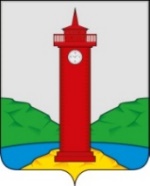 АДМИНИСТРАЦИЯ   СЕЛЬСКОГО ПОСЕЛЕНИЯ КУРУМОЧ МУНИЦИПАЛЬНОГО РАЙОНА  ВОЛЖСКИЙ САМАРСКОЙ ОБЛАСТИ ПОСТАНОВЛЕНИЕ  от «04» февраля  2020 г. №   27О внесении изменений в Порядок предоставление субсидий юридическим лицам (за исключением субсидий государственным (муниципальным) учреждениям), индивидуальным предпринимателям, физическим лицам, утвержденный Постановлением Администрации сельского поселения Курумоч муниципального района Волжский Самарской области от 29декабря 2017 года № 190    В соответствии со ст.78 Бюджетного кодекса Российской Федерации, Федеральным  законом от 6 октября 2003 года № 131-ФЗ «Об общих принципах организации местного самоуправления в Российской Федерации», на основании протеста  прокуратуры Волжского района Самарской области от 19.12.2019г  ИсАкт227-07-15-2019/4925,Уставом сельского поселения Курумоч Администрация сельского поселения Курумоч ПОСТАНОВЛЯЕТ: Внести в Порядок предоставления субсидий юридическим лицам (за исключением субсидий государственным (муниципальным) учреждениям), индивидуальным предпринимателям, физическим лицам, утвержденный Постановлением Администрацией сельского поселения Курумоч муниципального района Волжский Самарской области от 29 декабря 2017г № 190 следующие изменения:Подпункт 2.6 Порядка читать в следующей редакции:«2.6.  Основанием для отказа в выделении субсидий является: предоставление документов позднее установленного срока;несоответствие представленных получателем субсидии документов требованиям, определенным пунктом 2.4 настоящего порядка, или непредставление (предоставление не в полном объеме) указанных документов;недостоверность представленной получателем субсидии информации;иные основания для отказа, определенные правовым актом (при необходимости);»Добавить в Порядок подпункт 2.10. следующего содержания:«2.10. Порядок предоставления субсидии в очередном финансовом году получателю субсидии, соответствующему категориям и (или) критериям отбора, указанным в п.1 Порядка в случае невозможности ее предоставления в текущем финансовом году в связи с недостаточностью лимитов бюджетных обязательств, администрации сельского поселения Курумоч, без повторного прохождения проверки на соответствие указанным категориям и (или) критериям отбора (при необходимости);- размер субсидии и (или) порядок расчета размера субсидии с указанием информации, обосновывающей ее размер (формулы расчета и порядок их применения, нормативы затрат, статистические данные и иная информация исходя из целей предоставления субсидии), и источника ее получения;»2.Обнародовать настоящее  путем опубликования его на официальном сайте Администрации сельского поселения Курумоч   http://sp-kurumoch.ru/ и в ежемесячном информационном вестнике «Вести сельского поселения Курумоч».3. Настоящее постановление вступает в силу со дня его официального опубликования.4. Контроль за исполнением настоящего постановления возложить на главного специалиста-главного бухгалтера администрации поселения Набойщикову А.В. Глава сельского поселения Курумоч 				О.Л. Катынский Кулешевская 3021917